PENERAPAN MODEL PEMBELAJARAN DISCOVERY LEARNING UNTUK MENINGKATKAN KETERAMPILAN BERKOMUNIKASI DAN SIKAP PERCAYA DIRI PADA TEMA DIRI SENDIRI SUB. TEMA TUBUHKU SISWA KELAS 1 SDN 16 BABAKAN CIPARAY KOTA BANDUNGSKRIPSI Disusun untuk Memenuhi Salah Satu Syarat Memperoleh Gelar Sarjana Pendidikan Guru Sekolah Dasar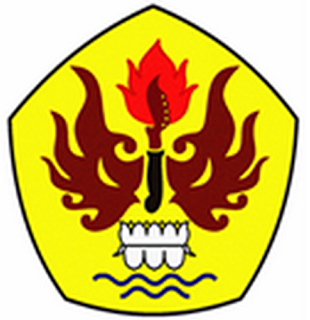 Oleh :ERNA ERYANI NIM 105060219PROGRAM STUDI PENDIDIKN GURU SEKOLAH DASARFAKULTAS KEGURUN DN ILMU PENDIDIKAN UNIVERSITAS PASUNDANBNDUNG